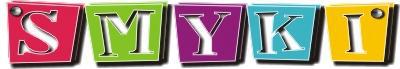                                    	Niepubliczne Przedszkole JęzykoweUMOWAPrzedmiotem umowy jest korzystanie przez dziecko ………………………………………… urodzone w dniu………………………………… w ………………………………………….nr PESEL ……………………………………… ze świadczeń Niepublicznego Przedszkola Językowego „SMYKI” przy ulicy Edukacji 11a w Tychach.Umowa zostaje zawarta pomiędzy rodzicem (opiekunem prawnym) dziecka zwanym dalej Rodzicem:Panią/ Panem ……………………………………………………………………………………zamieszkałą (-ym) w ……………………………………………………………………………przy ul …………………………………………………………………………………………..seria i nr dowodu osobistego ……………………………………………………………………aSMYKI s.c. Katarzyna Nowicka, Agnieszka Borzęcka43-100 Tychy, ul. Edukacji 11a NIP: 646-286-11-36REGON: 241215685 zwanymi dalej Przedszkolem.Umowa zostaje zawarta na okres od  …………………………… na czas nieokreślony.§ 1Przedszkole zapewnia dziecku w czasie pobytu w placówce:realizację podstawy programowej, zgodnej z ustawą - Prawo oświatowe;korzystanie z dodatkowych odpłatnych świadczeń;odpłatne korzystanie z czterech posiłków  dziennie w trakcie pobytu dziecka 
w przedszkolu.W ramach niniejszej umowy Przedszkole zobowiązuje się do całorocznego:sprawowania opieki nad dzieckiem przez wykwalifikowaną kadrę pedagogiczną,stworzenia warunków do realizacji podstawy programowej wychowania przedszkolnego zgodnie z rozporządzeniem Ministra Edukacji Narodowej,zapewnienia opieki i bezpieczeństwa fizycznego i psychicznego,rozwijania zainteresowań dziecka,zapewnienia dziecku wyżywienia zgodnie z obowiązującymi normami żywieniowymi i przepisami higieniczno-sanitarnymi,wspomagania indywidualnego rozwoju dziecka.Przedszkole funkcjonuje przez cały rok szkolny od poniedziałku do piątku w godzinach 6:30 do 17:30. Przedszkole jest nieczynne w dni ustawowo wolne od pracy oraz dni, 
co do których decyzję podejmuje organ prowadzący. Harmonogram rocznej pracy przedszkola zostaje podany do wiadomości rodziców na początku 
roku kalendarzowego -  do 15 stycznia.§ 2Rodzic zobowiązuje się do:respektowania postanowień niniejszej umowy,terminowego i regularnego wnoszenia ustalonych opłat za świadczone usługi,współdziałania z przedszkolem w zakresie wychowania dziecka,odbierania dziecka do godz. 17:30,osobistego przyprowadzania i odbierania dziecka z przedszkola lub pisemnego upoważnienia innej osoby,przyprowadzania do przedszkola dziecka zdrowego,niezwłocznego zawiadamiania o zatruciu pokarmowym lub chorobie zakaźnej dziecka.§ 3Rodzic zobowiązuje się do ponoszenia comiesięcznej odpłatności za świadczenia Przedszkola, w tym:comiesięcznej opłaty stałej w kwocie 490 zł (słownie złotych: czterysta dziewięćdziesiąt 00/100),dziennej stawki żywieniowej w kwocie   14 zł (słownie złotych      czternaście    00/100),dzienna stawka żywieniowa w kwocie 16 zł ( słownie złotych szesnaście 00/100) w przypadku diety dziecka.  Rodzice zobowiązani są do przedłożenia oświadczenia/ zaświadczenia lekarskiego o stwierdzonej u dziecka alergii pokarmowej o szerokim zakresie eliminacyjnym produktów spożywczych lub chorobie wymagającej indywidualnej diety. Muszą tam być wyszczególnione wszystkie pokarmy, których dziecko nie powinno otrzymywać.wpisowego, tj. jednorazowej bezzwrotnej opłaty w kwocie 400 zł (słownie złotych: czterysta 00/100), nie dotyczy przedłużania umowy ,półrocznej opłaty w kwocie 50 zł (słownie złotych: trzydzieści pięć 00/100) na wyprawkę przedszkolną.Opłaty za świadczenia Przedszkola płatne są z góry do 5 dnia każdego miesiąca na rachunek bankowy Przedszkola: PKO BP SA 44 1020 2498 0000 8902 0399 9471.W ramach opłaty miesięcznej oferujemy:realizację podstawy programowej wychowania przedszkolnego,język angielski – codziennie,język niemiecki - dwa razy w tygodniu,zajęcia opiekuńczo-wychowawcze,rytmika z językiem angielskim,rozwijanie zainteresowań plastycznych, muzycznych, tanecznych, rytmicznych, teatralnych i sportowych poprzez udział dzieci w organizowanych zajęciach dodatkowych,przesiewowe badania logopedyczne dla dzieci 5-6 letnich,konsultacje logopedyczne,konsultacje z psychologiem,comiesięczne spotkania z Filharmonią Śląską pt. „Pani Gama zaprasza”,comiesięczne spektakle teatralne w przedszkolu,liczne imprezy organizowane na terenie przedszkola i poza nim.Rodzice uiszczają dodatkowo opłatę za:dobrowolnie ubezpieczenie NW raz w roku,pakiet edukacyjny,wycieczki, zdjęcia,zajęcia dodatkowe dla zainteresowanych: basen, taniec, piłka nożna, aikido, karate,  zajęcia plastyczne, przedszkoliada.Opłata stała nie jest zależna od czasu pobytu dziecka w przedszkolu, a nieobecność dziecka 
w przedszkolu nie zwalnia rodziców z obowiązku jej uiszczania w pełnej wysokości.Płatność za wyżywienie jest iloczynem stawki dziennej i dnia obecności dziecka w przedszkolu płacone na koniec miesiąca. Rodzice zaznaczają nieobecności dziecka w systemie Inso do godz.15.00 tego samego dnia.W przypadku rodzeństwa kolejne dziecko otrzymuje rabat na opłatę wpisową w wysokości 50% oraz rabat w opłacie stałej w wysokości 15%.W okresie adaptacyjnym ( wrzesień) oraz w okresie przerw świątecznych, ferii, wakacji nie prowadzi się zajęć z języków obcych oraz zajęć dodatkowych.§ 4Wysokość świadczeń, o których mowa w § 3, pkt 1a może ulec zmianie w przypadku zmiany sytuacji gospodarczej ( wzrost cen za energię, ciepło itp.).Wysokość kosztów, o których mowa w § 3, pkt 1b może ulec zmianie w zależności od cen żywności na rynku.O zmianach wysokości kosztów i świadczeń rodzice będą informowani przez ogłoszenie na tablicy ogłoszeń w przedszkolu na jeden miesiąc przed zamierzoną zmianą.W przypadku niezaakceptowania zmian wysokości kosztów lub świadczeń Rodzic ma prawo na 7 dni przed ich wprowadzeniem odstąpić od umowy o korzystanie z usług Przedszkola. § 51. W przypadku czasowego zawieszenia działalności przedszkola, nie wynikającego ze złej woli, zawinienia organu prowadzącego, a podyktowanego rozporządzeniem instytucji rządzących, stanem konieczności, epidemii lub wyjątkowym, rodzic zobowiązany jest do uiszczania opłaty „postojowej” w wysokości określonej przez organ prowadzący poprzez obwieszczenie. § 6Przedszkole może rozwiązać umowę w przypadku:utrzymywania się zaległości finansowych względem Przedszkola powyżej 1-go miesiąca,naruszenia przez Rodzica  postanowień umowy,stałych, agresywnych zachowań wychowanka zagrażających zdrowiu i życiu pozostałych wychowanków i niepodjęcie przez rodziców współpracy zmierzającej do rozwiązania problemu,zatajonych ciężkich chorób wychowanka.Rozwiązanie umowy następuje po uprzednim pisemnym wezwaniu Rodzica do uregulowania zaległych należności.Rodzic ponosi koszty  każdego wezwania  w wysokości opłaty pocztowej.Strony mogą rozwiązać umowę w formie pisemnej z zachowaniem miesięcznego okresu wypowiedzenia.W przypadku rozwiązania umowy przez Rodzica opłata stała za  miesiąc wypowiedzenia nie podlega zwrotowi.Przedszkole jest upoważnione do wystąpienia przed właściwy sąd z powództwem o zwrot nieuiszczonej należności, powiększonej o odsetki ustawowe.§ 7Zmiana umowy wymagać będzie formy pisemnej pod rygorem nieważności.Spory wynikłe na tle umowy strony poddają pod rozstrzygnięcie sądowi właściwemu dla Przedszkola.W sprawach nieuregulowanych niniejszą umową zastosowanie mają przepisy Kodeksu cywilnego, ustawy - Prawo oświatowe, statutu przedszkola.§8Rodzic oświadcza, że podane w umowie dane osobowe są zgodne ze stanem faktycznym. Jednocześnie zobowiązuje się do podania zaistniałych w czasie obowiązywania niniejszej umowy zmian w tym zakresie.§9Umowa sporządzona została w dwóch jednobrzmiących egzemplarzach, z których jeden otrzymuje Rodzic, a drugi egzemplarz otrzymuje Przedszkole.Oświadczam, że zapoznałam(-em) się ze statutem przedszkola „SMYKI” dostępnym w dyrekcji przedszkola oraz że akceptuję powyższe warunki.……………………………………………  DATA I PODPIS RODZICA (OPIEKUNA PRAWNEGO)KLAUZULA INFORMACYJNAZgodnie z art. 13 ust. 1 i ust. 2 ogólnego rozporządzenia o ochronie danych 
osobowych z dnia 27 kwietnia 2016 r. informuję, iż:administratorem Pani/Pana danych osobowych jest SMYKI S.C. Katarzyna Nowicka, Agnieszka Borzęcka z siedzibą w Tychach, ul. Edukacji 11a;inspektorem ochrony danych w SMYKI S.C. Katarzyna Nowicka, Agnieszka Borzęcka 
z siedzibą w Tychach, ul. Edukacji 11a; jest pan Artur Baranowski, smyki.tychy@gmail.com;Pani/Pana dane osobowe przetwarzane będą w celu edukacji przedszkolnej dziecka 
i ochrony jego bezpieczeństwa na podstawie art. 6, ust. 1, pkt a, b, c  Rozporządzenia Parlamentu Europejskiego i Rady (UE) 2016/679 z dnia 27 kwietnia 2016 roku 
w sprawie ochrony osób fizycznych w związku z przetwarzaniem danych osobowych 
i w sprawie swobodnego przepływu takich danych oraz uchylenia dyrektywy 95/46/WE (RODO);odbiorcą Pani/Pana danych osobowych będą upoważnieni pracownicy 
SMYKI S.C. Katarzyna Nowicka, Agnieszka Borzęcka z siedzibą w Tychach, 
ul. Edukacji 11a;Pani/Pana dane osobowe nie będą przekazywane do państwa trzeciego/organizacji międzynarodowej;Pani/Pana dane osobowe będą przechowywane do czasu ukończenia edukacji przedszkolnej dziecka, a w przypadku dziecka zgodnie z Rozporządzeniem  MEN 
z dnia 25 sierpnia 2017 r. (Dz. U. z 2017 r. poz. 1646 ) w sprawie sposobu prowadzenia przez publiczne przedszkola, szkoły i placówki dokumentacji przebiegu nauczania, działalności wychowawczej i opiekuńczej oraz rodzajów tej dokumentacji;posiada Pani/Pan prawo dostępu do treści swoich danych oraz prawo ich sprostowania, usunięcia, ograniczenia przetwarzania, prawo do przenoszenia danych, prawo wniesienia sprzeciwu, prawo do cofnięcia zgody w dowolnym momencie bez wpływu na zgodność z prawem przetwarzania, którego dokonano na podstawie zgody przed jej cofnięciem;ma Pan/Pani prawo wniesienia skargi do GIODO gdy uzna Pani/Pan, iż przetwarzanie danych osobowych Pani/Pana dotyczących narusza przepisy ogólnego rozporządzenia 
o ochronie danych osobowych z dnia 27 kwietnia 2016 r.;podanie przez Pana/Panią danych osobowych  dziecka jest  wymogiem prawa oświatowego. Jest Pan/Pani zobowiązana do ich podania, a konsekwencją niepodania danych osobowych będzie niepodpisanie umowy;Pani/Pana dane będą przetwarzane w sposób zautomatyzowany i w formie papierowej.(pieczęć przedszkola)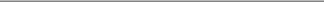 „SMYKI”ul. Edukacji 11a43-100 TychyTychy, dn.   ….…………………..……………………………………………………             ……………………………………………DATA I PODPIS RODZICA (OPIEKUNA PRAWNEGO)PODPIS I PIECZĘĆ OSOBYREPREZENTUJACEJ PRZEDSZKOLE